Opakovanie: geometrické tvary, farbyDoplň podľa následnosti. Geometrické tvary vyfarbi. /  štvorec – modrá, kruh – červená, trojuholník – žltá/https://www.zborovna.sk/kniznica.php?action=show_version&id=149389Písanie, grafomotorikaVšetky tvary obtiahni, obrázky si vyfarbi.https://www.zborovna.sk/kniznica.php?action=show_version&id=230479Písanie E, ehttps://www.zborovna.sk/kniznica.php?action=show_version&id=298959&hit=299120Písanie  A, a, I, i, O, ohttps://www.rodinka.sk/predskolak/prvacik/pracovny-list-pre-prvacika-vytlacte-si-a-piste/MatematikaPísanie  0,1,2https://www.dobre-napady.sk/pre-skolakov/ucime-sa-pisat/piseme-cislaPočítame do trochVyfarbi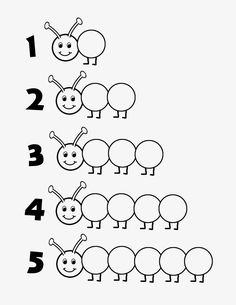 v  1.  riadku 1 kolieska modrouv 2. riadku 2 kolieska zelenouv 3. riadku 3 kolieska žltouv 4. riadku 2 kolieska červenouv 5. riadku 1 koliesko oranžovou